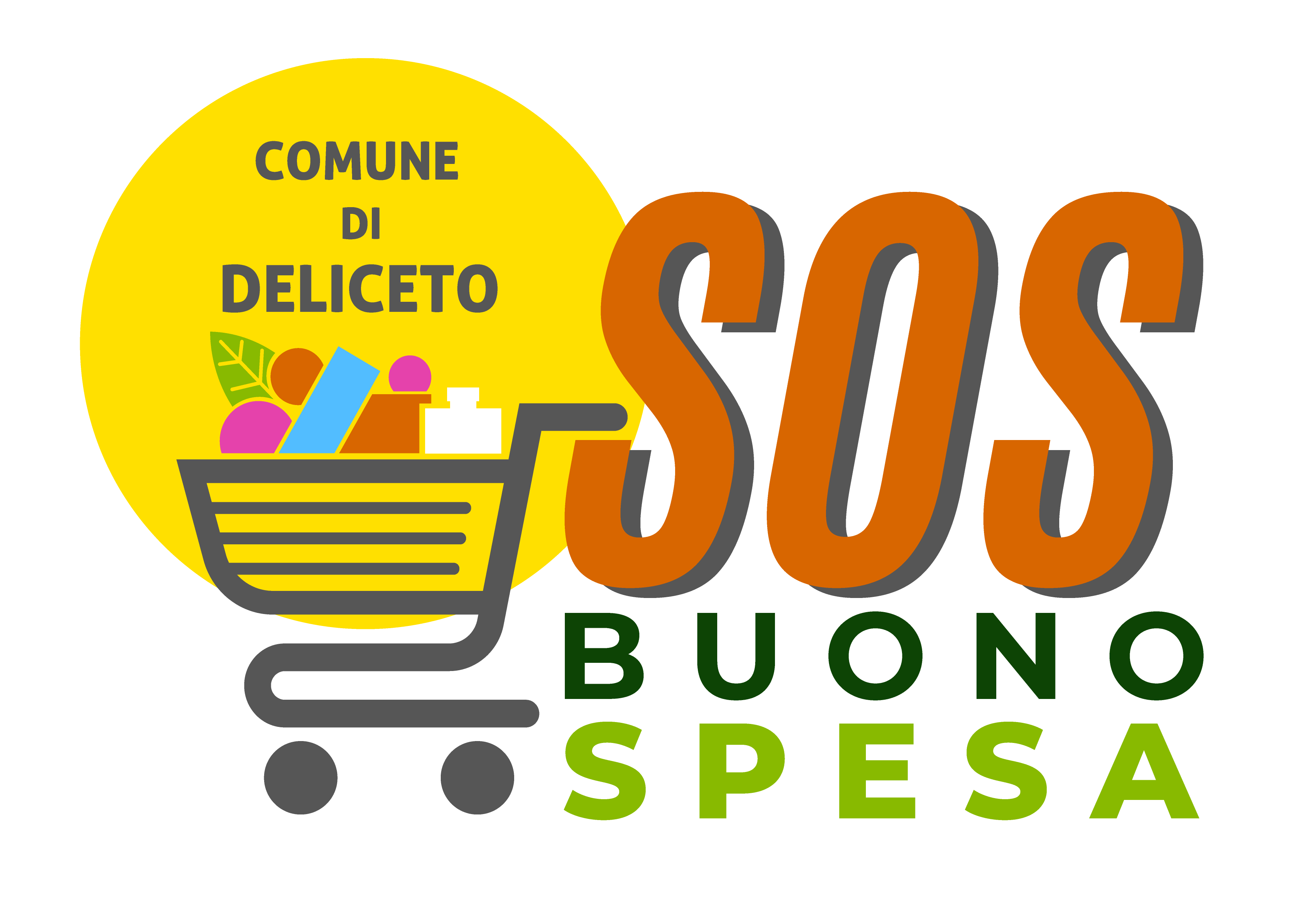 Al SindacoAi Servizi SocialiComune di DelicetoEmergenza epidemia Covid19 – S.O.S. buoni spesa e contributiDomanda per l’assegnazione di buoni spesa e contributi a sostegno delle spese per le utenze domestiche  e canoni di locazione quali misure urgenti connesse all’emergenza covid - 19 ai sensi dell’art. 53 del d.l. 73/2021, convertito, con modificazioni, nella Legge n. 106/2021).Il/La sottoscritto/a ________________________________________, nato/a il ___/___/______, a __________________________________________ (____) residente a Deliceto Via/Piazza ___________________________________________________________________,n.______,Codice Fiscale ______________________________ recapito telefonico _______________________ e-mail  _____________________________________ PEC _____________________________,  CHIEDE di (barrare SOLO una casella): beneficiare del Buono Spesa beneficiare del Contributo per il pagamento del canone locativo e utenze domestiche Solo per il contributo per il pagamento del canone locativo e utenze domestiche indicare i seguenti dati: il conto corrente postale/bancario oppure carta prepagata con IBAN sul quale verrà accreditato il contributo IBAN: BANCA: ________________________________________FILIALE DI: _____________________________________________INTESTATO A______________________________________________❑ Non dispongo di un conto corrente, conto corrente postale, carta prepagata con IBANA tal fine, ai sensi e per gli effetti degli artt. 46 e 47 del D.P.R. n. 445/2000 e consapevole delle conseguenze penali previste in caso di rilascio di dichiarazioni false o mendaci, DICHIARADi essere residente nel Comune di Deliceto;Che il proprio nucleo familiare, compreso il richiedente, è così composto  N.     componenti di cui  N.     disabili e  N.     figli minori di anni 2;DICHIARA, altresì, (barrare le voci che interessano):Di essere lavoratore costretto a interrompere, sospendere e/o chiudere la propria attività commerciale, artigianale e/o commerciale e che è privo di mezzi economici per assicurare a sé e alla propria famiglia beni di primissima necessità;Di essere lavoratore  impedito a svolgere attività lavorativa, anche precaria e/o saltuaria e/o stagionale, e che è privo di mezzi economici per assicurare a sé a alla propria famiglia beni di primissima necessità;Di essere lavoratore   dipendente di attività chiusa o sospesa;Di essere in uno stato di disagio economico aggravato dagli effetti dell’emergenza epidemiologica da virus Covid-19;Che nel proprio nucleo familiare  risultano soggetti assegnatari di sostegno economico pubblico ( RdC,, Rem, reddito di dignità….) pari ad Euro_____________________mensili.Che nel proprio nucleo familiare non risultano soggetti assegnatari di sostegno economico pubblico; Di essere consapevole che quanto dichiarato sarà oggetto di verifica ai sensi della normativa vigente in materia.Di autorizzare il trattamento dei dati personali ai sensi del Decreto Legislativo 30 giugno 2003, n. 196 e del GDPR (Regolamento UE 2016/679).Di  aver preso visione dell’Avviso Pubblico e di accettare incondizionatamente e senza riserva alcuna quanto contenuto nell’Avviso PubblicoDi autorizzare il Servizio Sociale comunale, ad acquisire i dati relativi alla propria famiglia sia dagli archivi comunali (es. anagrafe, servizi sociali ecc.) e nazionali (es. INPS, Guardia di Finanza ecc.) e dichiara di essere consapevole delle sanzioni penali di cui all’art. 76 del DPR 445/2000 per la falsità degli atti e dichiarazioni mendaci nonché della decadenza dai benefici conseguiti a seguito di provvedimento adottato in base ad una dichiarazione rivelatasi, successivamente, mendace.Si allegafotocopia del documento di identitàISEEDeliceto, __/__/ 2022.Firma